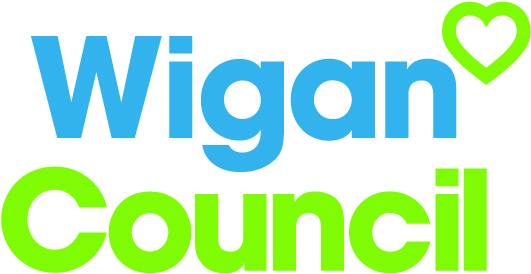 Your jobYour jobThis role offers an exciting opportunity to radically take charge in transforming systems and processes to contribute in the delivery of the Heart of Wigan Population Programme to improve the health and wellbeing outcomes of our residents.  The core role is to work with the acute sector in Wigan Borough to develop, shape and embed key health improvement interventions within appropriate care pathways and treatment to improve management, recovery and reduce potential escalation of recurrence. This unique role will play a fundamental role in helping to transform health and social care and contribute to the delivery of the Wigan Borough Locality Plan ‘Further Faster Towards 2020’.This role offers an exciting opportunity to radically take charge in transforming systems and processes to contribute in the delivery of the Heart of Wigan Population Programme to improve the health and wellbeing outcomes of our residents.  The core role is to work with the acute sector in Wigan Borough to develop, shape and embed key health improvement interventions within appropriate care pathways and treatment to improve management, recovery and reduce potential escalation of recurrence. This unique role will play a fundamental role in helping to transform health and social care and contribute to the delivery of the Wigan Borough Locality Plan ‘Further Faster Towards 2020’.In this job you willIn this job you willWithin the first 3 months you will:Develop a robust action plan to direct and shape the delivery of embedding heath improvement interventions (NRT and Fuel Poverty) within targeted clinical pathways in the Acute settingEnsure robust systems are in place to monitor and evaluate programme deliveryWithin the first 12 months you will: Lead on the implementation of the action plan across the Acute setting  Embed  NRT prescribing and dispensing into targeted care pathways e.g. Respiratory,  Cardiac, as well as within pre-operative process for elective surgeryEmbed Fuel Poverty assessments into targeted care pathways e.g. Respiratory, CardiacOn an ongoing basis, you will:Lead the development, implementation and management of embedding health improvement interventions within targeted clinical pathways Engage and build effective partnership working with key stakeholders across the Acute setting and wider to ensure sufficient collaboration for transforming systems and processesWithin the first 3 months you will:Develop a robust action plan to direct and shape the delivery of embedding heath improvement interventions (NRT and Fuel Poverty) within targeted clinical pathways in the Acute settingEnsure robust systems are in place to monitor and evaluate programme deliveryWithin the first 12 months you will: Lead on the implementation of the action plan across the Acute setting  Embed  NRT prescribing and dispensing into targeted care pathways e.g. Respiratory,  Cardiac, as well as within pre-operative process for elective surgeryEmbed Fuel Poverty assessments into targeted care pathways e.g. Respiratory, CardiacOn an ongoing basis, you will:Lead the development, implementation and management of embedding health improvement interventions within targeted clinical pathways Engage and build effective partnership working with key stakeholders across the Acute setting and wider to ensure sufficient collaboration for transforming systems and processesIn this job you will needIn this job you will needYou must be able to demonstrate the following essential requirements:Significant experience of working within an Acute settingHold a nursing or equivalent qualificationStrong project management skillsExcellent problem solving skills linked to ability to advice and influence others Excellent communication skills including establishing and maintaining trust and effective working relationships across all levelsExcellent decision making skillsBe innovative and solution focussedExperience of effectively monitoring and evaluating programmesAbility to work on own initiative demonstrating effective organisation and management skills to meeting deadline You must be able to demonstrate the following essential requirements:Significant experience of working within an Acute settingHold a nursing or equivalent qualificationStrong project management skillsExcellent problem solving skills linked to ability to advice and influence others Excellent communication skills including establishing and maintaining trust and effective working relationships across all levelsExcellent decision making skillsBe innovative and solution focussedExperience of effectively monitoring and evaluating programmesAbility to work on own initiative demonstrating effective organisation and management skills to meeting deadline Our cultureFor us, it’s not just about all we achieve as an organisation, but how we do it. Therefore, all employees are expected to display our Be Wigan behaviours.Individuals with line management responsibilities are also expected to …Staff DealOur Staff Deal is an informal agreement with all staff. It outlines what you can expect from us, and in return what we expect from you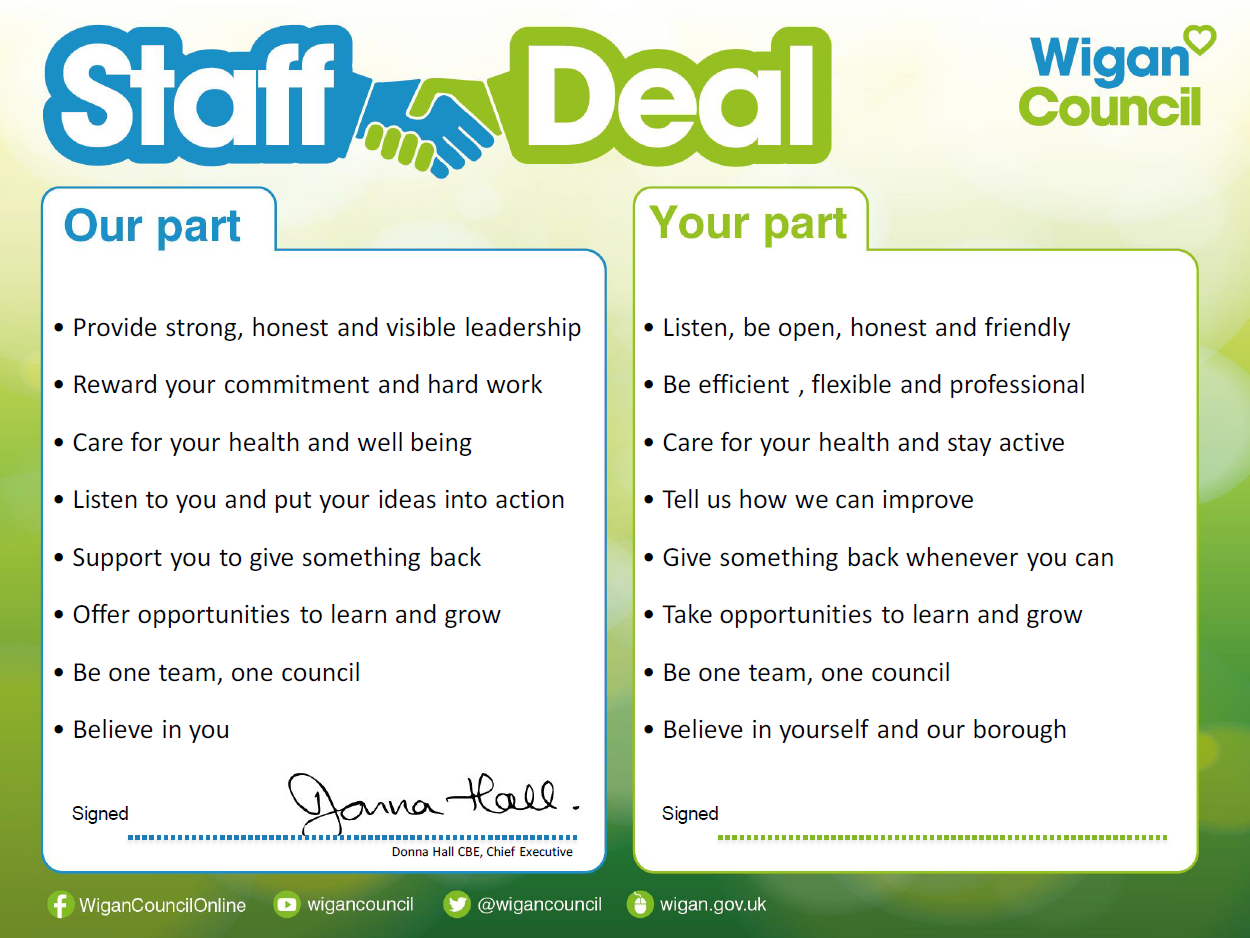 